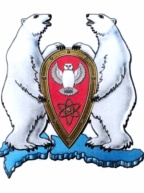 АДМИНИСТРАЦИЯ МУНИЦИПАЛЬНОГО ОБРАЗОВАНИЯ  ГОРОДСКОЙ ОКРУГ «НОВАЯ ЗЕМЛЯ»РАСПОРЯЖЕНИЕ«30» октября 2019 г. № 215г. Архангельск-55О подведении итогов конкурса детских рисунковВ соответствии со Стратегией социально-экономического развития МО ГО «Новая Земля» на 2019-2021 г.г., утвержденной решением Совета депутатов МО ГО «Новая Земля» от 27.11.2018 № 92, ведомственной целевой программой МО ГО «Новая Земля» «Дети Новой Земли» на 2019 год, утвержденной распоряжением администрации МО ГО «Новая Земля» от 17.12.2018 № 249, в связи с распоряжением администрации МО ГО «Новая Земля» от 16.10.2019 № 203 «О проведение конкурса детских рисунков на тему «Осень, осень золотая…» и в целях развития  творческих способностей у детей муниципального образования городской округ «Новая Земля»,р а с п о р я ж а ю с ь:1. По результатам проведения конкурса детских рисунков «Осень, осень золотая…» объявить победителями в номинации «Осень, осень золотая…» (категория «дошкольники»), вручить грамоты и памятные подарки:1 место – Салеховой Алене;2 место – Цибикову Тимуру;3 место – Цибикову Демиду.2.  По результатам проведения конкурса детских рисунков «Осень, осень золотая…» объявить победителями в номинации «Осень, осень золотая…» (категория «Школьники 1 – 3 класс»), вручить грамоты и памятные подарки:1 место – Пуховой Дарье;Кравцову Кириллу;2 место – Шапошниковой Серафиме;Аншукову Руслану;3 место – Шуваловой Злате;Шапкиной Марие.3.  По результатам проведения конкурса детских рисунков «Осень, осень золотая…» объявить победителями в номинации «Осень, осень золотая…» (категория «Школьники 4 – 7 класс»), вручить грамоты и памятные подарки:1 место – Казюлиной Вере;Петровой Алене;2 место – Шабалину Александру;3 место – Сикоза Григорию;Автухову Артемию;Ращупкиной Маргарите.4. По результатам проведения конкурса детских рисунков «Осень, осень золотая…» объявить победителями в номинации «Осень, осень золотая…» (категория «Школьники 8 класс»), вручить грамоты и памятные подарки:1 место – Новиковой Екатерине;2 место -  Губайдулину Глебу.5. За активное участие в конкурсе вручить сертификаты участника:- Беловой Алене;- Афанасьевой Валерие;- Бурянину Андрею;- Гайдай Степану;- Максименко Дарье;- Шонбиной Эвелине;- Юкчубаеву Михаилу;- Тихонову Юрию;- Белову Дмитрию;- Кузнецовой Карине;- Губайдулиной Элине;- Юхтанову Степану;- Маслюку Александру;- Поповой Аделине;- Ениной Ксение;- Карельской Софье.5. Настоящее распоряжение разместить на официальном сайте муниципального образования городской округ «Новая Земля» и в газете «Новоземельские вести».6. Контроль за исполнением настоящего распоряжения возложить на ведущего специалиста отдела организационной, кадровой и социальной работы Ташимову Д.Ф.И.о. главы муниципального образования	                     		    А.А. Перфилов